Los ríos más largos de cada continente 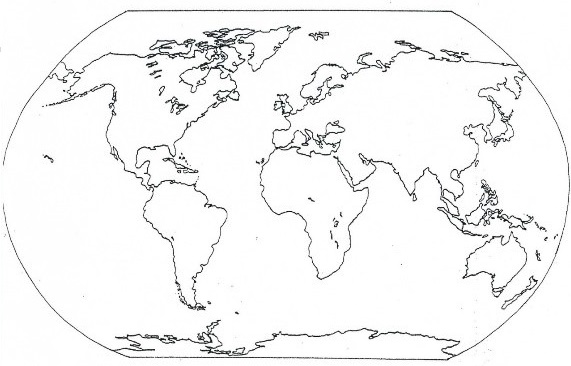 1 El río más largo de América del norte es…………………………………………………………………………..2 El río más largo de América del sur es…………………………………………………………………………..3 El río más largo de Europa es…………………………………………………………………………..4 El río más largo de Oceanía es…………………………………………………………………………..5 El río más largo de África es…………………………………………………………………………..6 El río más largo de Antártida es…………………………………………………………………………..7 El río más largo de Asia es…………………………………………………………………………..Los ríos más largos de cada continente 1 El río más largo de América del norte es…………………………………………………………………………..2 El río más largo de América del sur es…………………………………………………………………………..3 El río más largo de Europa es…………………………………………………………………………..4 El río más largo de Oceanía es…………………………………………………………………………..5 El río más largo de África es…………………………………………………………………………..6 El río más largo de Antártida es…………………………………………………………………………..7 El río más largo de Asia es…………………………………………………………………………..